Vanessa Collini        collini.vanessa05@gmail.com                819-279-5669
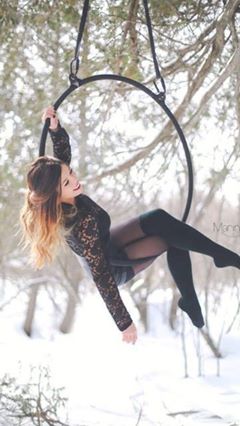 Vanessa ColliniArtiste de cirqueDiplômes2006-2009 : École nationale de cirque : Diplôme d’étude secondaire (cirque)2011-2013 : Conservatoire Lassalle : Diplôme d’études collégial (théâtre)Formations1994-2006 : Pratique de la gymnastique artistique au niveau compétitif (club Gym-express)2007-2009 : Cours d’acrobaties, de contorsion, de trampoline, de disciplines aériennes, de théâtre, de danse et de jonglerie (école nationale de cirque)2013-2016 : Pratique d’acrobaties sur barre verticale (studio Acro-pole)DisciplinesCerceau aérienTissu aérienMain à mainContorsionExpériences professionnelles Représentations individuelles (corpo)Talent show (2015)Gala de la chambre des commerces (2015)Spectacle bénéfice au profit du cancer (2014-2015)Vente trottoir de Rouyn-Noranda (2016-2017)Fête de noël de la minière IAMGOLD (2016)La fée d’Amos (2016)Vente trottoir de Rouyn-Noranda (2017)Vente trottoir de Val- d’Or (2017)Gala de la chambre des commerces (2017)Foire du collectionneur (2017)Souper bénéfice de la fondation du cégep de l’Abitibi-TémiscamingueFête de noel pour l’entreprise BlaisParticipation à des productionsZara, spectacle de l’école nationale de cirque du programme cirque études secondaires (2008)Représentation de fin d’année, conservatoire Lassalle (2013)Cabaret de la 117 (2015)Spectacle annuel du studio Acro-pole (2015 à 2017)Kaos, invité spéciale pour le spectacle annuel de l’école de danse Danzhé (2016)Corporatif pour congrès d’avocat (2016)Le monde merveilleux de Danzhé, invité spéciale pour le spectacle annuel de l’école de danse Danzhé (2017)Cirque des frères Collini (2017)Mise en scène/production Le cirque des frères ColliniEnseignement :2005-2008 : enseignement de la gymnastique au club Gym-Express de Rouyn-Noranda.2011 à 2016 : enseignement d’acrobaties sur barre verticale au club Acro-pôle de Rouyn-Noranda2016-2017 : enseignement de cerceau aérien à l’école de danse Danzhé de Rouyn-Noranda